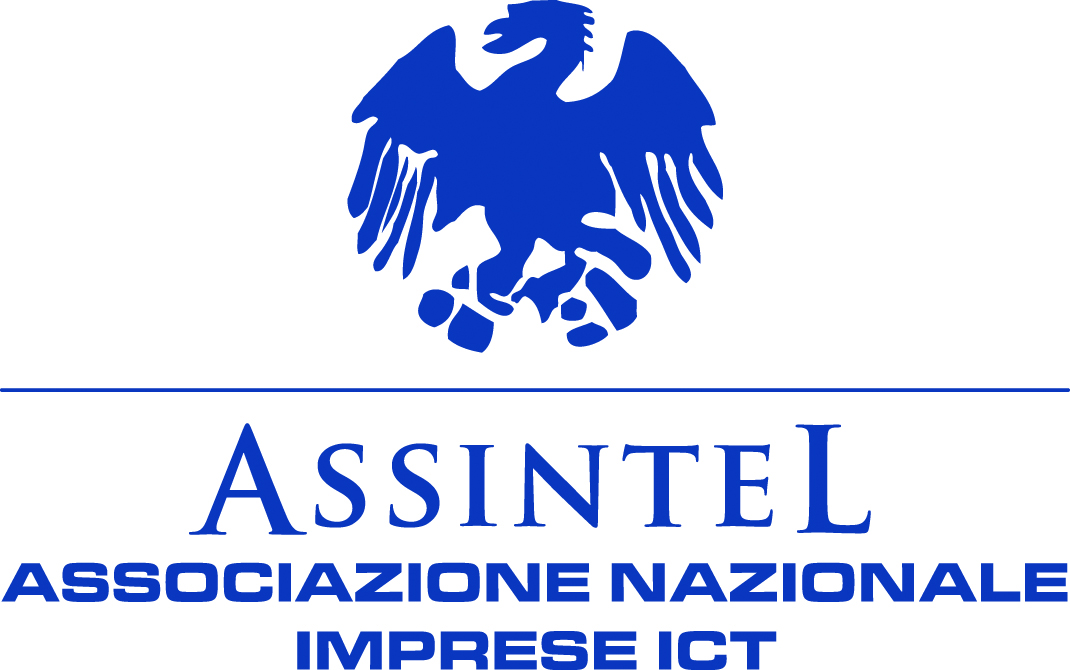 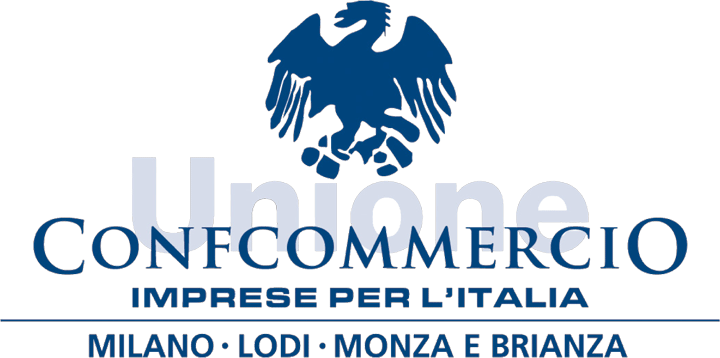 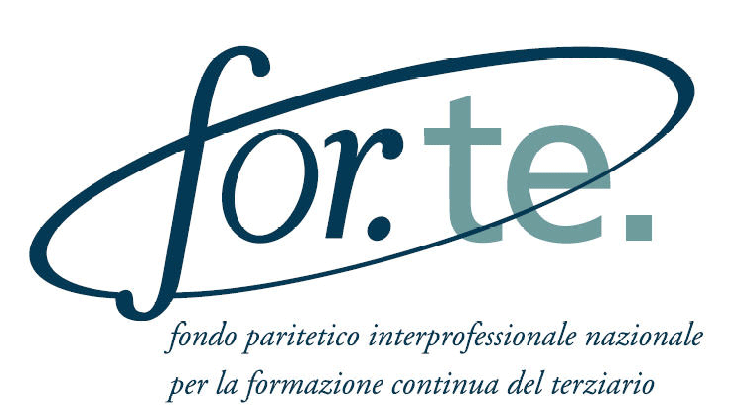 FOR.TE.  – Avviso di Sistema 1/17
SCHEDA DI ADESIONE per corsi PLURIAZIENDALI
Inviare la scheda compilata a Marco Sangalli
e-mail: marco.sangalli@assintel.it – per informazioni tel. 02/7750231Gli interessati sono invitati a compilare, specificando il numero di dipendenti coinvolti, e inviare questa scheda di adesione a marco.sangalli@assintel.it
Ragione Sociale: …………………………………………………………………………………..Num. dipendenti: …………………………………………………………………………………..	P.IVA: 	 Matricola INPS: 	Persona da contattare (nome e cognome): 		posizione in azienda: 		e-mail: 		telefono: 	Desidero partecipare al progetto che Unione Confcommercio Milano, Lodi, Monza Brianza presenterà al Fondo Interprofessionale For.Te. a valere sull’Avviso di Sistema 1/17, e sono interessato alle seguenti tematiche:Indicare il numero di dipendenti potenzialmente coinvoltiIndicare il numero di dipendenti potenzialmente coinvoltiNumero dipendenti Area Linguistica Area Linguistica Area Linguistica24hInglese base/intermedio16hBusiness English16hPublic Speaking in English24hAltra lingua (indicare quale) …………………………………………………………………….Area Marketing/Vendite e OrganizzazioneArea Marketing/Vendite e OrganizzazioneArea Marketing/Vendite e Organizzazione16hIl coordinamento delle riunioni e l’uso efficace del tempo16hLa gestione del tempo, delle priorità e dello stress16hEvent management16hTecniche di vendita dei servizi IT16hLa vetrina nell’era digitale16hLe emozioni: una risorsa per raggiungere gli obiettivi di venditaArea InformaticaArea InformaticaArea Informatica16hExcel base16hExcel intermedio/avanzato8hGli strumenti web per comunicare con la pubblica amministrazione8hCome organizzare e gestire un webinar16hWeb designArea Comunicazione e Soft SkillsArea Comunicazione e Soft SkillsArea Comunicazione e Soft Skills16hCome risolvere i problemi che non sai risolvere16hImparare la leadership “da un minuto” (one minute manager) 16hLavorare in team16hGestire il cliente in un’ottica di problem solving16hComunicazione, negoziazione e gestione del conflitto16hParlare in pubblico e rendere incisive le presentazioni di PowerPoint16hTime management16hAccrescere le motivazioni per raggiungere gli obiettivi16hCome migliorare le prestazioni dei propri collaboratori16hDelegare senza il terrore che altri facciano danni16hLa gestione delle riunioni in ambito internazionaleArea Amministrativo/GestionaleArea Amministrativo/GestionaleArea Amministrativo/Gestionale16hAnalisi del bilancio per i non addetti24hLa gestione amministrativa del personaleArea New MediaArea New MediaArea New Media8hLa privacy per il Digital Marketing32hHTML5 & CSS324hWeb marketing & e-commerce16hI social network e le web community per costruire e mantenere le relazioni con i clienti8hI social network e la gestione dei feed-back negativi24hSearch Marketing e posizionamento dei siti webArea SicurezzaArea SicurezzaArea Sicurezza4hMisure e comportamenti di prevenzione anti-terrorismo4hFormazione Generale Sicurezza lavoratori (aula)4hFormazione Generale Sicurezza lavoratori (e-learning)4hFormazione lavoratori – contenuti specifici – rischio basso (aula)4hFormazione lavoratori – contenuti specifici – rischio basso (e-learning per i settori uffici e distribuzione commerciale)8hFormazione lavoratori – contenuti specifici – rischio medio12hPrimo soccorso8hFormazione aggiuntiva preposti32hFormazione RLS – Rappresentante Lavoratori per la Sicurezza4hAntincendio basso-rischio8hAntincendio medio-rischioAntincendio alto-rischio 6hAggiornamento quinquennale lavoratori Sicurezza (aula)6hAggiornamento quinquennale lavoratori Sicurezza (e-learning per i settori uffici e distribuzione commerciale)4hAggiornamento Primo soccorso6hAggiornamento preposti8hAggiornamento Formazione RLS – Rappresentante Lavoratori per la Sicurezza2hAggiornamento Antincendio basso-rischio5hAggiornamento Antincendio medio-rischio8hAggiornamento Antincendio alto-rischio